UNITED STATES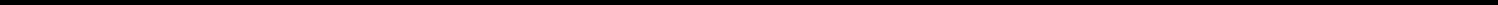 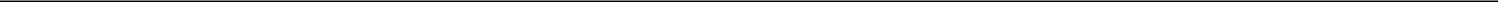 SECURITIES AND EXCHANGE COMMISSIONWASHINGTON, D.C. 20549FORM 8-KCURRENT REPORTPursuant to Section 13 OR 15(d) of The Securities Exchange Act of 1934Date of Report (Date of earliest event reported): March 25, 2020NextCure, Inc.(Exact name of registrant as specified in charter)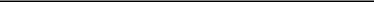 Registrant’s telephone number, including area code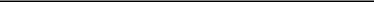 (Former name or former address, if changed since last report.)Check the appropriate box below if the Form 8-K filing is intended to simultaneously satisfy the filing obligation of the registrant under any of the following provisions (see General Instruction A.2. below):Written communications pursuant to Rule 425 under the Securities Act (17 CFR 230.425)Soliciting material pursuant to Rule 14a-12 under the Exchange Act (17 CFR 240.14a-12)Pre-commencement communications pursuant to Rule 14d-2(b) under the Exchange Act (17 CFR 240.14d-2(b))Pre-commencement communications pursuant to Rule 13e-4(c) under the Exchange Act (17 CFR 240.13e-4(c)) Securities registered pursuant to Section 12(b) of the Act:Indicate by check mark whether the registrant is an emerging growth company as defined in Rule 405 of the Securities Act of 1933 (§230.405 of this chapter) or Rule 12b-2 of the Securities Exchange Act of 1934 (§240.12b-2 of this chapter).Emerging growth company  ☒If an emerging growth company, indicate by check mark if the registrant has elected not to use the extended transition period for complying with any new or revised financial accounting standards provided pursuant to Section 13(a) of the Exchange Act. ☐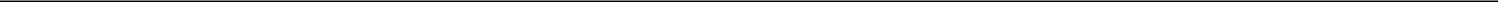 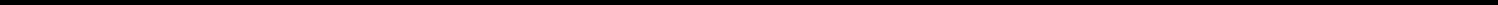 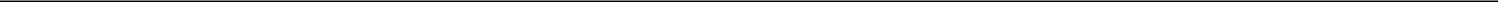 Item 5.02	Departure of Directors or Certain Officers; Election of Directors; Appointment of Certain Officers; Compensatory Arrangements of Certain Officers.On March 25, 2020, the Board of Directors (the “Board”) of NextCure, Inc. (the “Company”) appointed Garry A. Nicholson to the Board to fill a vacancy created by the resignation of Timothy M. Shannon, M.D. from the Board on that date.Director ResignationDr. Shannon resigned from the Board as a Class I director effective as of March 25, 2020. Dr. Shannon was the chair of the compensation committee of the Board and served as a member of the nominating and corporate governance committee of the Board. Dr. Shannon’s resignation from the Board was not due to any disagreement with the Company on any matter relating to the Company’s operations, policies or practices.New Director AppointmentOn March 25, 2020, the Board, following the recommendation of the nominating and corporate governance committee of the Board, elected Mr. Nicholson to fill the vacancy on the Board created by Dr. Shannon’s departure, to serve as a Class I member of the Board until the Company’s 2020 annual meeting of stockholders and until his successor is duly elected and qualified or his earlier resignation, retirement, or removal. Mr. Nicholson has been appointed as a member of the audit committee of the Board.Mr. Nicholson is currently retired. He has served as chairman of the board of directors of publicly traded biopharmaceutical company G1 Therapeutics, Inc. since September 2018, and on the board of directors of publicly traded biopharmaceutical companies Five Prime Therapeutics, Inc. since May 2017 and Turning Point Therapeutics, Inc. since January 2020. Mr. Nicholson also served on the board of directors of publicly traded TESARO, Inc. from May 2015 until its acquisition by GlaxoSmithKline plc in January 2019. Mr. Nicholson also serves on the board of directors of several privately held life sciences companies. He served as president and chief executive officer of XTuit Pharmaceuticals, Inc., a biopharmaceutical company, from September 2015 to October 2016. Prior to that, he served as president, Pfizer Oncology, from May 2008 until March 2015, where he oversaw global commercialization and sales, clinical development, regulatory and business strategies. In addition to his oncology role, he was a member of Pfizer, Inc.’s Portfolio Strategy and Investment Committee, the governance body with oversight responsibility for the company’s research and development. Prior to joining Pfizer, Mr. Nicholson worked in the oncology division of Eli Lilly and Company, where he held a number of leadership roles. Mr. Nicholson received a B.S. in pharmacy from the University of North Carolina, Chapel Hill, and an M.B.A. from the University of South Carolina, Columbia.Mr. Nicholson will be compensated for his service on the Board in accordance with the Company’s Non-Employee Director Compensation Program, the description of which on pages 136 and 137 of our final prospectus filed on November 14, 2019 is incorporated herein by reference. Additionally, the Company entered into a customary indemnification agreement with Mr. Nicholson in connection with his appointment to the Board.Item 7.01	Regulation FD Disclosure.On March 30, 2020, the Company issued a press release announcing Mr. Nicholson’s appointment to the Board and Dr. Shannon’s resignation. A copy of the press release is attached to this Current Report on Form 8-K as Exhibit 99.1.SIGNATURESPursuant to the requirements of the Securities Exchange Act of 1934, the registrant has duly caused this report to be signed on its behalf by the undersigned hereunto duly authorized.NEXTCURE, INC.Date: March 30, 2020/s/ Steven P. Cobourn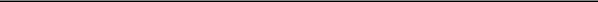 Steven P. CobournChief Financial Officer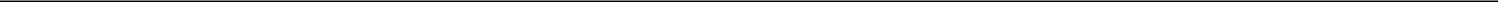 Exhibit 99.1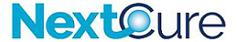 NextCure Announces Appointment of Veteran Oncology Executive Garry Nicholson to its Board of DirectorsBELTSVILLE, Md., March 30, 2020 – NextCure, Inc. (Nasdaq: NXTC), a clinical-stage biopharmaceutical company committed to discovering and developing novel, first-in-class immunomedicines to treat cancer and other immune-related diseases, today announced the appointment of Garry Nicholson to its board of directors. Mr. Nicholson has more than 30 years of product development and commercialization experience and previously held leadership positions at Pfizer Oncology and Eli Lilly and Company. In addition, Timothy M. Shannon, M.D. notified NextCure that he is stepping down from the company’s board of directors.“Garry is a highly-regarded industry leader and brings deep expertise in developing and commercializing oncology products. We expect that his guidance and advice will greatly support NextCure as we continue to grow our company and advance our clinical programs,” said Michael Richman, president and chief executive officer. “His deep knowledge and expertise in drug development, business development, corporate strategy and marketing will enhance our capabilities in developing and commercializing novel immunomedicines for cancer patients. We would like to thank Tim Shannon for his commitment and support as a founding Director in building NextCure from its inception,” Mr. Richman added.Mr. Nicholson currently serves as chairman of the board for G1 Therapeutics and as a board member for Turning Point Therapeutics, Five Prime Therapeutics, Personal Genome Diagnostics and Tmunity Therapeutics. He previously served on the TESARO board prior to its acquisition by GlaxoSmithKline and as president and CEO of XTuit Pharmaceuticals. Prior to that, he was President of Pfizer Oncology, where he oversaw global commercialization and sales, clinical development, regulatory and business strategies. He has also held various leadership positions in the oncology division of Eli Lilly and Company. Mr. Nicholson holds an M.B.A. from the University of South Carolina and a B.S. in Pharmacy from the University of North Carolina at Chapel Hill.About NextCure, Inc.NextCure is a clinical-stage biopharmaceutical company committed to discovering and developing novel, first-in-class immunomedicines to treat cancer and other immune-related diseases. Through our proprietary FIND-IO™ platform, we study various immune cells to discover and understand targets and structural components of immune cells and their functional impact in order to develop immunomedicines. Our initial focus is to bring hope and new treatments to patients who do not respond to current cancer therapies, patients whose cancer progresses despite treatment and patients with cancer types not adequately addressed by available therapies. www.nextcure.com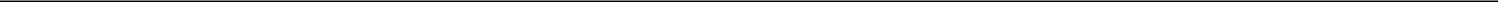 Forward-Looking StatementsStatements made in this press release that are not historical facts are forward-looking statements. Words such as “expects,” “believes,” “intends,” “hope,” “forward” and similar expressions are intended to identify forward-looking statements. Examples of forward-looking statements in this press release include, among others, statements about NextCure’s plans, objectives and intentions with respect to the discovery of immunomedicine targets and the discovery and development of immunomedicines. Forward-looking statements involve substantial risks and uncertainties that could cause actual results to differ materially from those projected in any forward-looking statement. Such risks and uncertainties include, among others: our limited operating history and no products approved for commercial sale; our history of significant losses; our need to obtain additional financing; risks related to clinical development, marketing approval and commercialization; and the unproven approach to the discovery and development of product candidates based on our FIND-IO platform. More detailed information on these and additional factors that could affect NextCure’s actual results are described in NextCure’s filings with the Securities and Exchange Commission (the “SEC”), including in the Risk Factors section and throughout NextCure’s Form 10-K filed with the SEC on March 12, 2020. You should not place undue reliance on any forward-looking statements. NextCure assumes no obligation to update any forward-looking statements, even if expectations change.Investor InquiriesTimothy Mayer, Ph.D.NextCure, Inc.Chief Operating Officer762-6486 IR@nextcure.comMedia InquiriesShai Biran, Ph.D.MacDougall591-3481 NextCure@macbiocom.com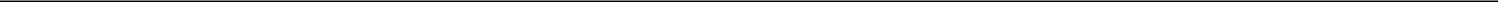 DelawareDelaware001-38905001-38905001-3890547-5231247(State or other jurisdiction(Commission(Commission(IRS Employerof incorporation)of incorporation)File Number)File Number)File Number)Identification No.)9000 Virginia Manor Road, Suite 2009000 Virginia Manor Road, Suite 200Beltsville, MarylandBeltsville, Maryland20705(Address of principal executive offices)(Address of principal executive offices)(Zip Code)(240) 399-4900(240) 399-4900(240) 399-4900Title of each classTrading Symbol(s)Name of each exchange on which registeredCommon Stock, $0.001 par value per shareNXTCNasdaq Global Select MarketItem 9.01Item 9.01Financial Statements and Exhibits.Financial Statements and Exhibits.Financial Statements and Exhibits.Exhibit No.Exhibit No.DescriptionDescription99.199.1Press release of NextCure, Inc. dated March 30, 2020.Press release of NextCure, Inc. dated March 30, 2020.